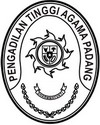 Nomor	: W3-A/             /KU.00/III/2022		Maret 2022Lampiran	: 1 lampiranPerihal	: Permohonan Persetujuan Revisi
PA Tanjung PatiYth. Kuasa Pengguna Anggaran PA Tanjung PatiJl. Negara KM 11 Tanjung PatiKecamatan Harau Kab. Lima Puluh KotaSehubungan dengan surat Kuasa Pengguna Anggaran PA Tanjung Pati nomor W3-A16/380/KU.01/II/2022 tanggal 23 Februari 2022 tentang Permohonan Persetujuan Revisi, bersama ini kami sampaikan bahwa permohonan tersebut belum dapat kami teruskan, disebabkan hal sebagai berikut:Honor pengelola PNBP melewati batas maksimum yang ada dalam juknis (kebijakan internal Mahkamah Agung) yaitu maksimal sebesar Rp 300.000Revisi anggaran belanja 52 (barang) dan belanja 53 (modal) agar diajukan dalam usulan tersendiri.Demikian disampaikan untuk dapat segera dilakukan perbaikan usulan agar dapat diproses lebih lanjut. Atas perhatiannya diucapkan terima kasih.Wassalam,SekretarisH. Idris Latif, S.H., M.H.